Dear Parents and Guardians;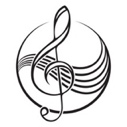 First of all, I have to say again how proud I am of every choir member for their most recent performance, behavior and hard work to prepare for the assembly that was held on Jan. 10.  I hope you were able to catch their performance on the City of Pearl YouTube channel. We have a lot of choir activities coming up this spring.  First of all, Lacey Smith, the drama teacher at the high school, is inviting students in the elementary choirs to participate in the upcoming PHS production of the musical, Cinderella.  Any choir member who is interested in being in a group of mice in this musical is welcome.  The mice will be in a scene with Cinderella and the Fairy Godmother.  We will learn two songs to sing with the cast.  Below is information from Mrs. Smith about what will be needed as far as rehearsal and costume:Rehearsals:                         April 2 3:30-4:30pm in the PAC                                              April 12 3:30-4:30pm in the PACDress Rehearsal:                April 17 3:00-5:00pm in the PACPerformances:               Thursday, April 18                                                                 Call Time: 6:00pm                                                                Show Time: 7:00pm                                                Friday, April 19                                                                 Call Time: 6:00pm                                                                Show Time: 7:00pmStudents will need $8/student to purchase mouse ears, tails, and bow ties. Check or cash is accepted. (Checks need to be made out to PHS Curtain Club.) The choir students are responsible for bringing their own gray shirt (preferably long sleeve, but short sleeve is fine if they have trouble finding long sleeve), gray pants (leggings, warmups, jogging pants, etc), and gray socks.Participation in the musical is optional. Whether or not your child is interested in participating, please fill out the attached form.  Participating students are required to go to all the rehearsals listed, arrive at the call time for the performance, and supply $8 as well as the costume shirt and pants listed above. Transportation to and from rehearsals must be provided by a parent. If your child is interested in participating, return the attached form with the $8 no later than Friday, Feb. 2.  The Honor Choir is scheduled to sing the National Anthem at the MBraves baseball game on April 11.  A form for this is at the bottom of the musical form so that I can reserve a ticket for your child.  Students will be admitted for free and accompanying family/friends will receive a discounted ticket.  You do have the option of letting your child enter the stadium with me, sing, and return immediately to the main gate in order to leave the game.  Students will not be able to stay for the game if they are not accompanied by an adult. Our spring field trip will be on May 9 followed by a final performance on May 17 at the 5th grade awards ceremony.  Please fill out the attached form.  I look forward to hearing from you soon.  I am also attaching a list of activities for you to keep since there are so many.Thank you,Mrs. Berger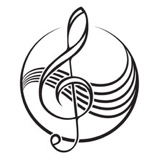 Cinderella Permission FormSinger’s name:  ______________________________________Please read carefully and initial all blanks that apply:______ Yes, my child will participate in the musical Cinderella held at the PHS auditorium.  I understand that my child will be responsible for attending rehearsal on April 2 and 12 from 3:30 – 4:30 and dress rehearsal April 17 from 3:00 to 5:00. ______ If they are not present for all rehearsals, I understand that they will not participate in the performance.  Parents are expected to stay in the PAC lobby or car and not leave campus during this rehearsal in case students are dismissed early. ______ A parent/guardian will also be present for performance night at 6:00 pm on April 18 and 19.  A parent/guardian will attend the performance (ticket required) so that my child can sit with me after they are on stage. Provide name of adult responsible for driving your child to and from rehearsal and performances:_________________________________ will be responsible for waiting for my child during after-school rehearsal and performance. Contact number: _________________________________________  I have attached $8 (checks made out to PHS Curtain Call) to purchase mouse ears, tails, and bow tie. I will supply a gray shirt, (long-sleeve preferred) gray pants, and gray socks. __________No, my child will not participate in the PHS production of Cinderella._______________________________ (Parent signature)  ____________________________(Singer signature)________________________________ (Printed parent name)National Anthem at MBraves Game________ Yes, my child, (name) _______________________________  plans to sing at the MBraves game on April 11.  Meeting time at front gate: 5:30. Singing at 6:00  I plan to stay for the game and will purchase (#)_______ tickets. Do not include your singer in this number.  Pricing and more information will be sent home, but a “head count” is needed._________No, my child will not sing for the MBraves game on April 11._____________________________________(Parent signature)Schedule of Honor Choir events for Spring of 2024(Required Honor Choir events are in bold)Honor Choir rehearsals are every Friday at 1:25 (during school) except:	Friday, Feb. 9 and Friday, April 5 (no rehearsal)Tuesday, April 2 Cinderella rehearsal at 3:30 (permission only)Thursday, April 11 Singing at MBraves game.  Meet at 5:30 (permission only)Friday, April 12 Cinderella rehearsal at 3:30 (permission only)Wednesday, April 17 Cinderella Dress rehearsal at 3:00 (permission only)Thursday, April 18 Cinderella performance. Meet at 6:00 (permission only)Friday, April 19 Cinderella performance. Meet at 6:00 (permission only)May 9 Honor Choir field trip during schoolMay 17 Honor Choir performance at 5th grade Awards Ceremony***More information on MBraves, Field trip, and Awards Ceremony will be sent home closer to performance dates